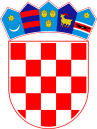   REPUBLIKA HRVATSKAVARAŽDINSKA ŽUPANIJA         OPĆINA VINICA          Općinsko vijećeKLASA: 024-04/23-01/URBROJ:2186-11-23-1Vinica, prosinca 2023. godineNa temelju članka članka 31. stavka 3. Zakona o postupanju s nezakonito izgrađenim zgradama (»Narodne novine« broj 86/12 i 143/13, 65/17, 14/19) te članka 30. Statuta Općine Vinica („ Službeni vjesnik Varaždinske županije“ broj 30/20. i 09/21.), Općinsko vijeće Općine Vinica na sjednici održanoj _ prosinca 2023. godine, donijelo jeI. izmjene i dopune Programa utroška sredstava naknade za zadržavanje nezakonito izgrađenih zgrada u 2023. godiniČlanak 1.Programom utroška sredstava naknade za zadržavanje nezakonito izgrađenih zgrada u prostoru za 2023. godinu (u daljnjem tekstu:  Program) utvrđuje se namjena trošenja sredstva ostvarenih od naknada za zadržavanje nezakonito izgrađenih zgrada kao prihoda Proračuna Općine Vinica u 2023. godini.Članak 2.Sredstva naknade za zadržavanje nezakonito izgrađenih zgrada u prostoru zajednički su prihod državnog (40%) i županijskog proračuna (30%) te proračuna jedinica lokalne samouprave (30%)  na čijem se području nalazi zgrada koja se ozakonjuje.Članak 3.Prihod od naknade za zadržavanje nezakonito izgrađenih zgrada  u 2023. godini planiran je u iznosu od 654,00 €.U skladu s odredbama Zakona o, postupanju s nezakonito izgrađenim zgradama sredstva od naknade utrošiti će se za gradnju objekta i uređaja komunalne infrastrukture.Članak 4.Ovaj Program stupa na snagu osam dana od dana objave u «Službenom vjesniku Varaždinske županije»								PREDSJEDNIK							Općinskog vijeća Općine Vinica								Predrag Štromar